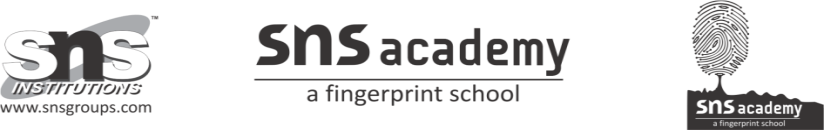 Sincerity, Nobility and ServiceWORKSHEET NO.7GRADE: XII                              			                        DATE: 19.09.19SUBJECT: CHEMISTRY			                           TOPIC: d and f-BLOCK ELEMENTSWrite the electronic configuration of the following :Cu+     b. Co2+	c. Cr3+	 	d. Mn2+        	Calculate the magnetic moment of divalent and trivalent ion in aqueous solution if its atomic no. is 25. (Hint: µ={n(n+2)}1/2Though both Cr2+ and Mn3+ have d4 configuration yet Cr2+ is reducing while Mn3+ is oxidising. Explain.Scandium is transition but Zinc is not. ExplainWhy do transition elements have high enthalpy of atomisation?What is meant by disproportionate reaction? Give an example.Out of Fe2+ and Fe3+ which is more paramagnetic? Why?Why are Mn2+ compounds more stable?Explain chromyl chloride reaction.Out of oxides of Mn which is more acidic? Explain.What is the reaction of potassium dichromate with a base and then with sulphuric acid? Write a balanced equation for the reaction.Draw the structure of sulphur containing acids.